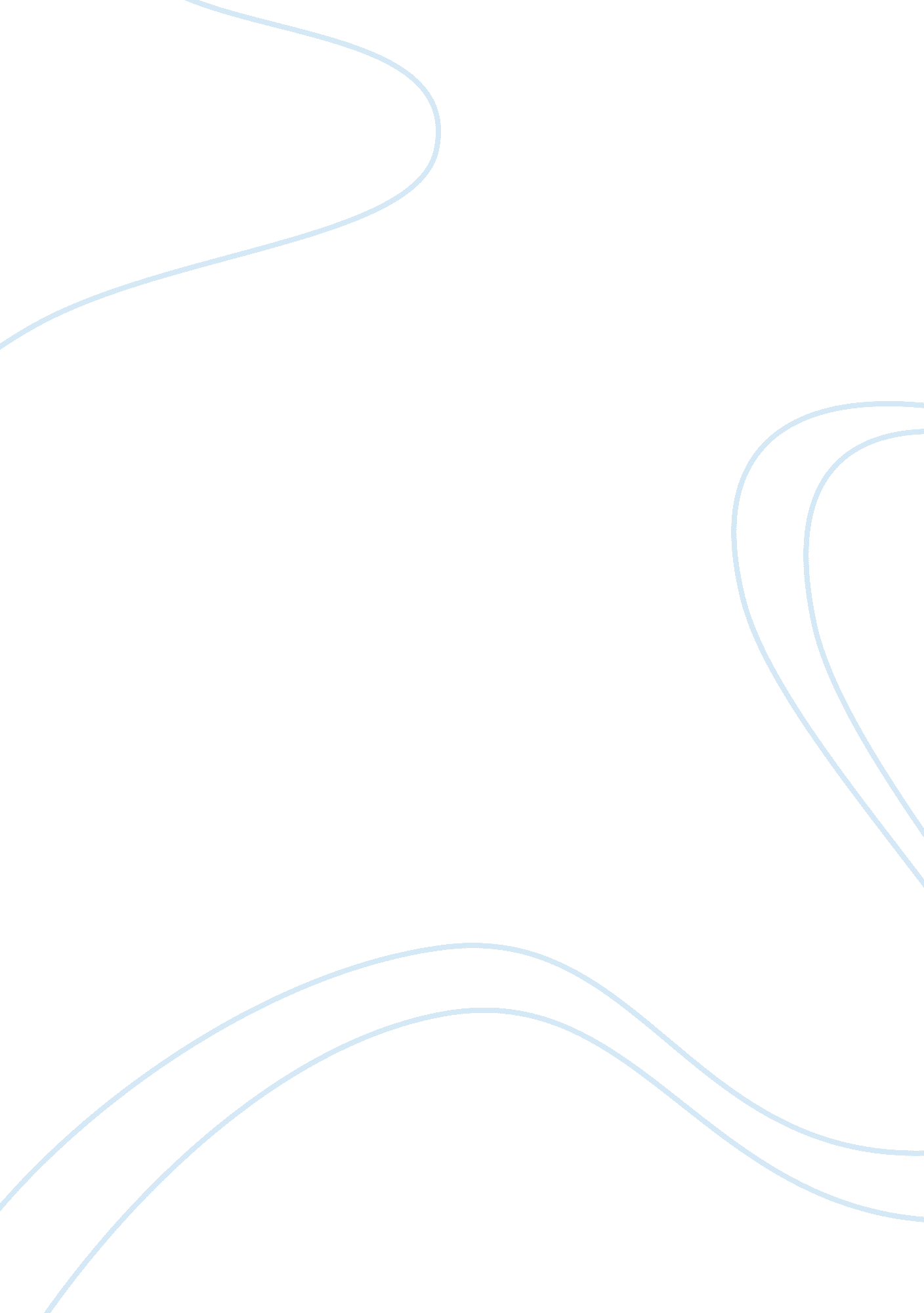 Lab safety essay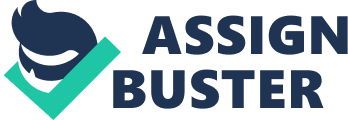 Lab safety is really of import if you are traveling to work in a scientific discipline lab. First off. you need the right equipment and you need to read the marks of each machine or are you are working in. so you can see what safety gear you will necessitate to set on. First away. if you are traveling to work in an country affecting fire. you should have on something non-flammable or an apron to protect yourself and your apparels. you should do certain that there is a fire asphyxiator near by. If you nsee a flask symbol on something. that means that there is glass in that country. That is why you should ne’er have on unfastened toed places. or if any glass interruptions or falls of the tabular array. you have a lower hazard of stepping on it and acquiring it stuck in your pes. When working about chemicals or acids. you should ever have on safety goggles. If you happen to acquire some in your in eyes. it will most likely biting really severely. You will necessitate to rinse your eyes under some H2O for about 15 proceedingss to acquire all of the chemicals out. If you see a manus symbol on something. that means you should have on heat immune baseball mitts. You will most probably demand to have on them. because you will be touching something with a really hot temperature and you could severely fire yourself. When of all time working with an electrical device. ne’er use it near H2O. First of all. you could severely electricute yourself. and it could besides get down a fire which could be disasterous. That is what you need to make to be safe in the lab. You must utilize all of those needed points. If there is an accident. you should acquire aid immediatly. 